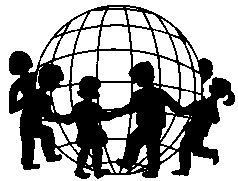 M E POrganisation Mondiale pour l´Éducation PrésoclaireWorld Organization for Early Childhood EducationOrganización Mundial para la Educacion PrescolarCzech Republic National CommitteeČeský výbor světové organizace pro předškolní výchovuZápis z výroční členské schůze dne 22. 11. 2018 (příloha seznam přítomných) Předsedkyně přivítala přítomné na výroční členské schůzi OMEP.Dana Moravcová, předsedkyně, seznámila přítomné s aktivitami ČV OMEP v roce 2017. Se zněním výroční zprávy za rok 2017 se členové měli možnost seznámit prostřednictvím webových stránek již v březnu 2018.Výroční zpráva za rok 2017 byla schválena všemi hlasy, nikdo nebyl proti, nikdo se     nezdržel hlasování.Přednesení a schválení hospodaření za rok 2017 – Jana Vaníčková, pokladní.Možnost k nahlédnutí na schůzi či v mateřské škole Na Vrcholu. Zpráva byla schválena všemi hlasy, nikdo nebyl proti, Jana Vaníčková se zdržela hlasování.Ze zisku, který vznikl při organizování Světového shromáždění a konference OMEP bude vytvořena rezerva, která bude použita v souladu s návrhy nového předsednictva schválenými členskou schůzí (návrhy je možné zasílat k rukám nové předsedkyně či místopředsedkyně).Přednesení a schválení plánu činnosti pro rok 2018 – Dana Moravcová.Plán byl schválen všemi hlasy, nikdo nebyl proti, nikdo se nezdržel hlasování.Přednesení a schválení zprávy revizní komise – Jana Prekopová, členka revizní komise. Zpráva byla schválena všemi hlasy, nikdo nebyl proti, hlasování se zdržely členky revizní komise.Ohlédnutí za Světovým shromážděním a konferencí OMEP Členové předsednictva OMEP a organizačního výboru konference připravili pro členskou schůzi prezentaci v PPT, kterou slovem doprovázely Dana Moravcová, Milada Rabušicová, Jana Prekopová, Marek Kadlec, Zora Syslová, Jana Vaníčková a Lída Šprachtová. Dále zde byla prezentována část výstavy, kterou k 70. výročí založení OMEP připravila Marie Marxtová a Jaroslava Břízová ve spolupráci s Pedagogickým muzeem JAK, které zastupoval pan Jan Šimek.  Hodnocení konference – Dana Moravcová, předsedkyně.Seznámení s výdaji, sponzoringem, ziskem a ohlasy ze zahraničí.Volby nového předsednictvaSlovo předsedkyně Dany Moravcové, seznámení členů OMEP s  částí stanov týkající se voleb a volebním řádem.Předsedkyně přednesla návrh členů volební komise ve složení Ludmila Šprachtová, Magdalena Kapuciánová, Alena Sazmová. Vyzvala přítomné k podání protinávrhů. Nebyl podán žádný protinávrh. Přítomní členové odsouhlasili volební komisi v uvedeném složení, schváleno všemi hlasy, nikdo nebyl proti, hlasování se zdržely členky volební komise.Následně proběhla veřejná volba předsedkyně komise. Předsedkyní VK byla zvolena Ludmila Šprachtová.Následovalo představení 13 kandidátů, všichni navržení vyslovili souhlas se svou kandidaturou. Proběhlo tajné hlasování. Informace z MŠMT – Mgr. at Mgr. Jaroslava VatalováPlatba úplaty za děti, které mají odklad školní docházky, dle par. 123, není možná.Forma individuálního vzdělávání je závazná pro všechny děti, které se zdržují déle než 90 dní na území ČR. Na děti, které se dlouhodobě zdržují v zahraničí, se nevztahuje.Reforma financování od roku 2019, novela od roku 2020 – nutno pečlivě sledovat.Seznámení s rozvojovými programy na překrývání učitelek v MŠ a na vyrovnání rozdílů mezi kraji v mimotarifním odměňování.Podmínky vzdělávání dvouletých dětí – Bc. Hana Splavcová, NÚVInformace týkající se revize RVP.Seznámení s výsledky voleb Bylo zvoleno 11 členů, kteří na následné první schůzi nového výboru budou hlasovat o rozdělení funkcí a odpovědností. Zvoleni byli tito členové nového předsednictva ČV OMEP pro následující tři roky (2019-2021). Uvedeni jsou v abecedním pořadí:Karolína BílkováMarek KadlecJarmila KotrbováMarie MarxtováDana Moravcová Jaromíra PavlíčkováJana PrekopováMilada RabušicováZora SyslováJana VaníčkováPetra Vystrčilová Předsedkyně poděkovala Předsednictvu, kterému končí volební období 31.12.2018, za podporu, skvělou spolupráci a pomoc po funkční období a za vysoké nasazení při přípravě  a realizaci konference k 70.výročí založení OMEP.Usnesení členské schůze – na návrh členky OMEP paní Petrželové bylo odsouhlaseno poděkování stávajícímu výboru za kvalitní tříletou práci pod vedením předsedkyně Dany Moravcové, která vyvrcholila perfektním uspořádáním Světového shromáždění a konference OMEP v Praze v červnu 2018.Jana Vaníčková poděkovala jménem výboru za práci předsedkyni, která vynaložila veškeré své úsilí pro zvýšení prestiže organizace OMEP v ČR.Usnesení:Členská schůze schválila výroční zprávu 2017Členská schůze schválila zprávu  o hospodaření za rok 2017Členská schůze schválila plán činnosti na rok 2018Členská schůze schválila zprávu revizní komiseČlenská schůze schválila členy volební komiseČlenská schůze schválila výsledky voleb do Předsednictva pro období 2019-2021Různé: dotazy, diskuse Z dotazů vyplynulo, že je katastrofální nedostatek učitelů a že nelze v některých regionech zajišťovat kvalitní výchovu a vzdělávání dětí, protože ředitelky škol jsou nuceny přijímat i uchazečky s výučním listem. Upozornění na to, že do MŠ nastupuje minimum absolventek ze středních pedagogických škol a pokud nastoupí, jejich připravenost pro současné potřeby předškolního vzdělávání je nedostatečná. Do mateřských škol nenastupují ani absolventi pedagogických fakult.Výsledkem diskuse je doporučení, aby předsednictvo ČV OMEP oslovilo MŠMT z dotazem, jak bude tuto situaci řešit.Zapsala: Marie Marxtová